ОТДАЮ НА ИСПОЛНЕНИЕ СВОЁ ПРОШЕНИЕ ... быть тому … ЗАКЛИНАЮ …Объединение собственников многоквартирного жилого дома: СОВЕТ ДОМА / АССОЦИАЦИЯ содействия в эксплуатации общего имущества жилого комплекса Ленинградское шоссе 8.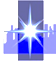  (125171, Москва, Ленинградское шоссе дом 8, кв. 29, ОГРН 1167700053773)Email: svetapavlenko@mail.ru    тел: 8(916)632 4781             «22» июля 2019г.   № 22-07/2019-5                                             ОБРАЩЕНИЕ К ГЛАВЕ УПРАВЫ / ПРИЁМ 22.07.19                                                                                                                      Главе управы Янишевскому Д.В.                                                                                                                            Управа района «Войковский»                                                                                                                                      г. Москва, 125171 1-й Новоподмосковный переулок, д.2/1 E-mail: voik@mos.ru                                                                                                    Эл. Приёмная http://voykovsky.mos.ru/contacts/reception/Уважаемый Дмитрий Владимирович!В соответствии постановления Правительства Российской Федерации от 19 ноября 2014 г. N 1221                                                                               "Об утверждении Правил присвоения, изменения и аннулирования адресов":                                                                                                                Пунктом 4. Правительство Российской Федерации постановляет: Рекомендовать органам местного самоуправления, органам государственной власти субъектов Российской Федерации - городов федерального значения в 3-месячный срок привести правила присвоения, изменения и аннулирования адресов, утвержденные муниципальными правовыми актами и нормативными правовыми актами субъектов Российской Федерации - городов федерального значения до дня вступления в силу Федерального закона "О федеральной информационной адресной системе и о внесении изменений в Федеральный закон "Об общих принципах организации местного самоуправления в Российской Федерации", в соответствие с Правилами, утвержденными настоящим постановлением.Правительством Российской Федерации Постановлением от 19 ноября 2014 г. N 1221 Утверждены Правила присвоения, изменения и аннулирования адресов, которыми предусмотрено пунктом 4. Присвоение, изменение и аннулирование адресов осуществляется без взимания платы.                                                                                               9. При присвоении адресов зданиям, сооружениям и объектам незавершенного строительства такие адреса должны соответствовать адресам земельных участков, в границах которых расположены соответствующие здания, сооружения и объекты незавершенного строительства.                                                                                                                                                                                                                                                   27. Заявление о присвоении объекту адресации адреса или об аннулировании его адреса (далее - заявление) подается собственником объекта адресации по собственной инициативе либо лицом, обладающим одним из следующих вещных прав на объект адресации:а) право хозяйственного ведения;                                                                                                                                                                                                   б) право оперативного управления;    29. С заявлением вправе обратиться представители заявителя, действующие в силу полномочий, основанных на оформленной в установленном законодательством Российской Федерации порядке доверенности, на указании федерального закона либо на акте уполномоченного на то государственного органа или органа местного самоуправления (далее - представитель заявителя).                                                                                                             От имени собственников помещений в многоквартирном доме с заявлением вправе обратиться представитель таких собственников, уполномоченный на подачу такого заявления принятым в установленном законодательством Российской Федерации порядке решением общего собрания указанных собственников.                                                                                                                                                                                                                                                                                                                                                                  Поскольку,                                                                                                                                                                        основному зданию расположенному на земельном участке объекта подлежащему адресации владения Ленинградское шоссе 8 - необходимо присвоение соответствующего порядкового номера согласно его фактического расположения,  Утверждённое изменение в адресации основного здания объекта недвижимости согласно распоряжения префекта САО противоречит целям постановления Правительства Москвы от 27 августа 2002г. №694ПП -  новой адресацией нарушена порядковая нумерация зданий (домов), образующих непрерывный фронт застройки расположенных на утверждённое изменение в адресации основного здания объекта недвижимости согласно распоряжения префекта САО не соответствует ни каким правилам адресации. Нарушен пункт 1.5. Приложения 1, а также нарушен пункт 1.4. Приложения 2 к распоряжению Мэра Москвы от 3 февраля 1998 г. N 98-РМ получается, что адреса были присвоены на основании документа содержащего ошибки и без соблюдения установленных правил распорядительных документов.                                                                                                                                                                                              Необходимо привести в соответствие структуры, адреса зданий, входящих в состав объекта недвижимости подлежащего адресации, определяемого типом адресуемого объекта Владение (паспорт которого действует по сей день сам объект не упразднялся) – восстановить надлежащий адрес и соответствующую нумерацию, основного здания и всех зданий, входящих в состав объекта адресации, расположенных на земельном участке Владения Ленинградское шоссе 8.В соответствии постановления Правительства Российской Федерации от 19 ноября 2014 г. N 1221                                                                               "Об утверждении Правил присвоения, изменения и аннулирования адресов":                                                           пункта 9. При присвоении адресов зданиям, сооружениям и объектам незавершенного строительства такие адреса должны соответствовать адресам земельных участков, в границах которых расположены соответствующие здания, сооружения и объекты незавершенного строительства.                                                        пункта 27. Заявление о присвоении объекту адресации адреса или об аннулировании его адреса (далее - заявление) подается собственником объекта адресации по собственной инициативе либо лицом, обладающим одним из следующих вещных прав на объект адресации:а) право хозяйственного ведения;                                                                                                                                                                                                   б) право оперативного управления;                                                                                                                                                                                                                                                                                                                                                                 Просим: согласно пункта 27, постановления Правительства Российской Федерации от 19 ноября 2014 г. N 1221 оказать содействие (в восстановлении) Присвоении порядкового номера основному зданию объекта подлежащему адресации владение Ленинградское шоссе 8 - в соответствии его расположения, и структуры адреса.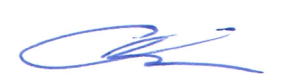   Председатель Объединения собственников ______________      /Павленко Светлана Юрьевна./                                                                                (подпись)                                             (расшифровка подписи)Контактное лицо Павленко Светлана ЮрьевнаТелефон 8(916)632-4781 Email: svetapavlenko@mail.ru